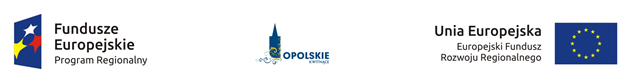 Lista ocenionych projektów złożonych w ramach poddziałania 3.2.1 Efektywność energetyczna w budynkach publicznych 
RPO WO 2014-2020 dla subregionu północnego – aktualizacja.        Źródło: opracowanie własneLp.Nr wnioskuTytuł projektuNazwa wnioskodawcyKwota wnioskowanego dofinansowania[PLN]Koszt całkowity projektu[PLN]Wynik oceny[%]Status projektuMiejsce 
w rankingu1RPOP.03.02.01-16-0019/17Termomodernizacja Publicznego Przedszkola 
nr 4 i Domu Harcerza 
w Oleśnie z zastosowaniem odnawialnych źródeł energii.Gmina Olesno500 000,001 477 554,5164,62Wybrany do dofinansowania12RPOP.03.02.01-16-0024/17Termomodernizacja Szkoły Podstawowej nr 5 
w NamysłowieGmina Namysłów499 840,11772 274,4063,08Wybrany do dofinansowania23RPOP.03.02.01-16-0001/17Termomodernizacja budynków użyteczności publicznej 
w gminie WołczynGmina Wołczyn500 000,001 133 425,9858,46Wybrany do dofinansowania34RPOP.03.02.01-16-0017/17Termomodernizacja budynku Zespołu Szkolno - Przedszkolnego w Strojcu.Gmina Praszka499 990,471 694 678,0058,46Wybrany do dofinansowania35RPOP.03.02.01-16-0009/17Termomodernizacja budynku przedszkola 
w BogacicyGmina Kluczbork495 119,191 402 300,1856,92Wybrany do dofinansowania46RPOP.03.02.01-16-0022/17Termomodernizacja Świetlicy Wiejskiej  
w Pokoju Etap IGmina Pokój500 000,00663 889,5653,85Wybrany do dofinansowania57RPOP.03.02.01-16-0005/17Termomodernizacja budynku Urzędu Miejskiego w Gorzowie ŚląskimGmina Gorzów Śląski322 687,321 267 836,0950,77Rezygnacja Wnioskodawcy 
z możliwości pozyskania dofinansowania68RPOP.03.02.01-16-0013/17Przebudowa i termomodernizacja przedszkola w RudnikachGmina Rudniki499 975,261 818 419,7150,77Wybrany do dofinansowania69RPOP.03.02.01-16-0021/17Termomodernizacja Szkoły Podstawowej im. Powstańców Śląskich 
w Dobrodzieniu.Gmina Dobrodzień448 573,271 043 751,0050,77Wybrany do dofinansowania6